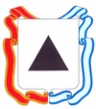 Администрация города МагнитогорскаМуниципальное общеобразовательное учреждение«Специальная (коррекционная) общеобразовательная школа-интернат № 4»города Магнитогорска455026, Челябинская обл., г. Магнитогорск, ул. Суворова, 110Тел/факс: (3519) 20-25-85, e-mail: internat4shunin@mail.ru; http://74203s037.edusite.ruАвтор материала:Даниловская Ольга Николаевнаучитель математики высшей квалификационной категорииМОУ «С(К)ОШИ №4» города Магнитогорска Челябинской областиКонтрольная работа по математике по теме «Функция. График и свойства функции»для учащихся 9 классаКонтрольная работа предназначена  для текущей проверки знаний обучающихся.Работа состоит из двух вариантов по пять заданий. Каждый вариант включает в себя задания, соответствующие обязательному уровню (они отмечены знаком ●), так и задания более продвинутого уровня.Авторы учебника: Ю.Н. Макарычев, Н.Г. Миндюк, К.И. Нешков, С.Б. Суворова. Автор-составитель программы: Т.А. Бурмистрова.г. Магнитогорск, 2015Вариант 11. Дана функция f (x) = 17x – 51. При каких значениях аргумента f (x)=0, f (x) < 0, f (x) > 0? Является ли эта функция возрастающей или убывающей?2. Разложите на множители квадратный трехчлен:а) х2 - 14х + 45;			б) 3у2 + 7у – 6.3. Сократите дробь .4. Область определения функции g(x) (см. рис.) – отрезок [-2; 6]. Найдите нули функции, промежутки возрастания и убывания, область значений функции.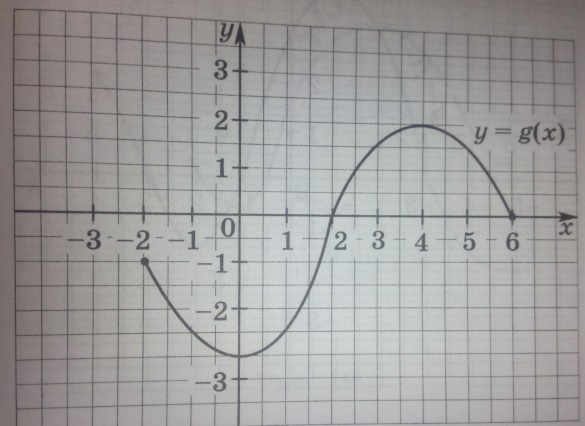 5. Сумма положительных a и b чисел равна 50. При каких значениях a и b их произведение будет наибольшим?Вариант 21. Дана функция f (x) = - 13x + 65. При каких значениях аргумента f (x)=0, f (x) < 0, f (x) > 0? Является ли эта функция возрастающей или убывающей?2. Разложите на множители квадратный трехчлен:а) х2 - 10х + 21;			б) 5у2 + 9у – 2.3. Сократите дробь 4. Область определения функции f(x) (см. рис.) – отрезок [-5; 4]. Найдите нули функции, промежутки возрастания и убывания, область значений функции.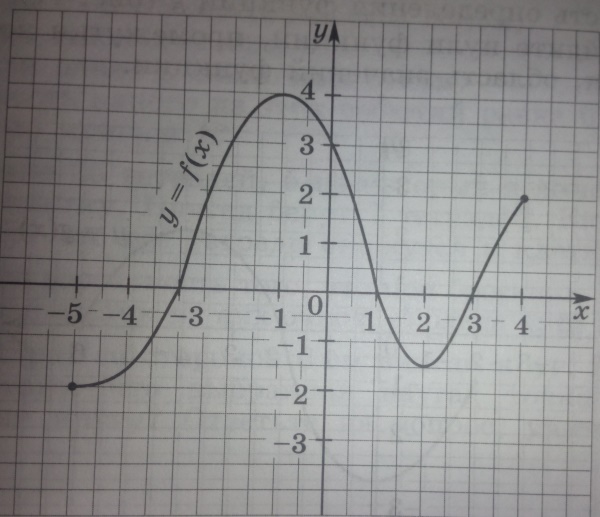 5. Сумма положительных с и d чисел равна 70. При каких значениях с и d их произведение будет наибольшим?ОтветыКритерии оцениванияОтметка «3» ставится за верно выполненные 3 задания (для учащихся III группы достаточно выполнить 2 задания).Отметка «4» ставится за верно выполненные любые 4 задания.Отметка «5» ставится за все верно  выполненные задания.№ заданияВариант 1Вариант 21При х=3; при х < 3; при х > 3.Функция f возрастающаяПри х=5; при х > 5; при х < 5Функция g убывающая2а) (х-5)(х-9)б) (3у-2)(у+3)а) (х-3)(х-7)б) (5у-1)(у+2)34g (х)=0 при х=2,х=6g (х) < 0 при х[-2;2]g (х) > 0 при х(2;6)Функция убывает на отрезках [-2;0], [4;6] и возрастает на отрезке [0;4].Область значений функции – отрезок [-3; 2]f (х)=0 при х= - 3, х=1, x=3f (х) < 0 при х[-5;-3)(1;3)f (х) > 0 при х(- 3;1)(3;4]Функция убывает на отрезке [-1;2] и возрастает на отрезках [-5;-1], [2;4]Область значений функции – отрезок [-2; 4]5При a=b=25При c=d=35